volunteer passport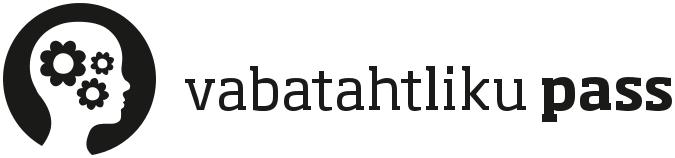 Volunteer passports are translated within the framework of Bridges project implemented by IOM and co-financed by the European Union through the Asylum, Migration and Integration Fund and by the Ministry of the Interior of Estonia. Volunteer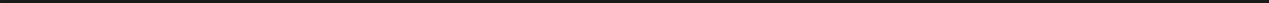 My purpose as a volunteer (Please write here why you are a volunteer, what you would like to achieve and to accomplish, what experience you seek, etc.)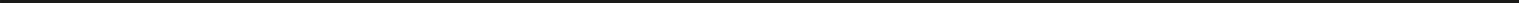 Name of organisation / project / action (where you volunteered or volunteer at)It is (tick the suitable one(s)):voluntary activity in organisation              long-term / regular volunteer activity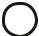 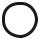 one-time / short-term voluntary activity    self-initiative voluntary activityTime and duration of voluntary activity (in days and hours)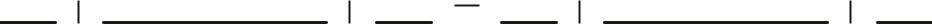 Main tasks and activities as a volunteer (What did you do as a volunteer? A few tips for description: I worked in the field of …; communicated with the elderly, with children, in a foreign language, ...; organised/arranged …; managed/instructed …; my role in the team was …; I participated in …; solved problems, etc.)Volunteer self-assessment/analysis (Here, you can make use of the list of your skills and knowledge. List the greatest successes and challenges; what you learned from the experience; how you can use the acquired skills and knowledge in the future.)List acquired/improved social skillsvolunteer passportList acquired/improved organisational skills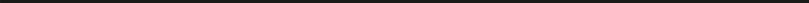 List acquired/improved language skills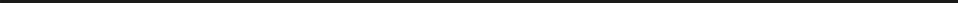 List acquired/improved special skills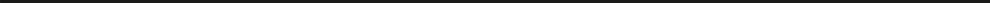 List acquired/improved computer skills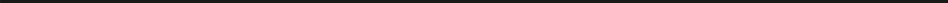 List other acquired/improved skills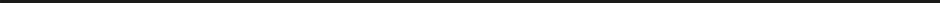 Characterization of volunteer by organisation (How the volunteer handled their tasks, the traits of character of the volunteer, recommendations for the future, etc. The list of skills and knowledge can be of help here.)Contact person (name, post, e-mail, signature)  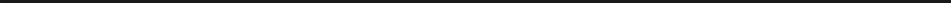 Evaluation of organisation by volunteer (How the activities for the volunteers were organised, recommendations for the future about involving volunteers, etc.)volunteer passportLIST OF SKILLS AND KNOWLEDGEHere is a list of skills and knowledge that can be acquired in voluntary activity.The list helps to fill in the passport and is not final for sure!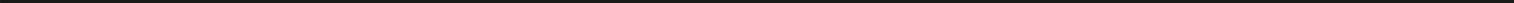 SOCIAL SKILLSare the ones you use at communicating and working with people, and the way you handle different situations or solve problems.A selection of social skills:communication skills (ability to exchange information, communicate in foreign language(s) and with people of different background (social, cultural), etc.)suitability for teamworkadaptability (ability to handle a new situation fast)coping with stressful situationsproblem-solving skills (solving a problem constructively, reaching solutions)negotiation skillsoral and written self-expression skillslistening skillspersuasion skillsdecision-making; ability to find suitable solutionsORGANISATIONAL SKILLSare the ones you use to manage people and to coordinate or implement projects, processes, and events.A selection of organisational skills:management and leadership skills (group leadership, team leadership, organisation leadership) / people leadershipability to involve othersevent managementplanning skillsmotivational skillsability to analyse and generalisepublic/media communication skillsinitiativeefficiencyvolunteer passportSPECIAL SKILLS (PROFESSIONAL SKILLS)are vocational skills or, for instance, artistic skills or handicraft and technical skills and knowledge, also counselling knowledge or first aid skills. Here, you can name computer skills as well (e.g. programming, web design).A selection of special skills:accountingknowledge about people with special needspedagogical knowledgeskill to use special equipmentart and handicraft skillsbuilding, bricklayingconduct outings to natureelectrical worksfinance managementyouth work; working with childrenknowledge about nature and environment protectionCOMPUTER SKILLSmeaning the use of different programmes, the skill to use the possibilities of the Internet, various databases, also high-level skills (programming, etc.).A selection of computer skills:word processingInternet usedesign skills (presentations, publications, etc.)use of design programs (e.g. Photoshop, etc.)programmingweb administration/web designcomputer maintenance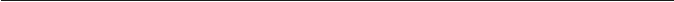 OTHER SKILLSare the ones not listed in the abovementioned skills. Be sure to write these down in the passport!